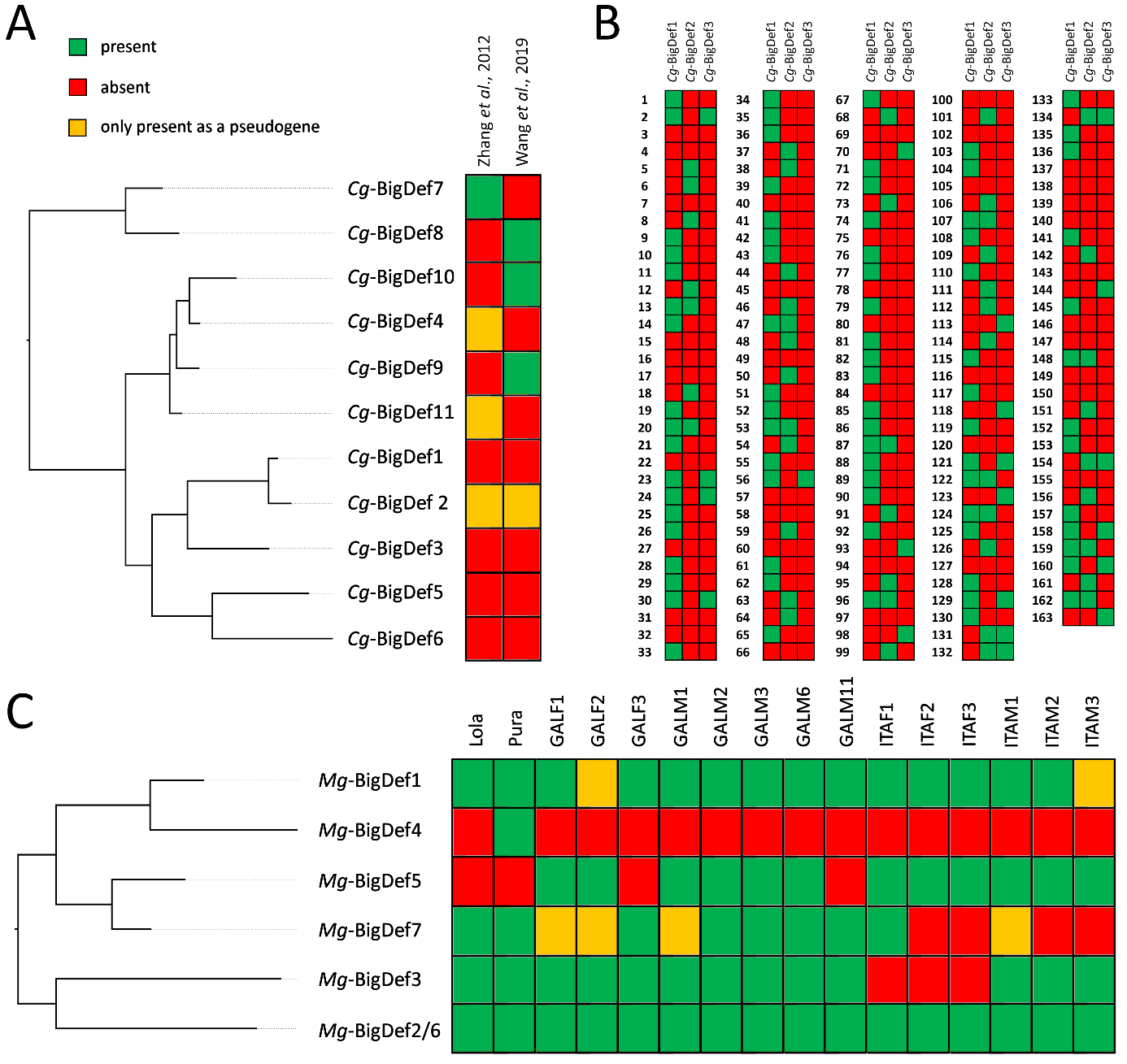 Supplementary Figure S1. Patterns of gene presence/absence variability (PAV) across individuals. (A) Simplified phylogeny and PAV of big defensin genes in Crassostrea gigas, based on data gathered from genome assemblies (Zhang et al., 2012; Wang et al., 2019). (B) Complete PAV profiles of Cg-BigDef1, Cg-BigDef2 and Cg-BigDef3 in 163 C. gigas individuals. Data extracted from Rosa et al. (2015). (C) Simplified phylogeny and PAV of big defensin genes in Mytilus galloprovincialis, based on the analysis of the genome of 16 different individuals from Gerdol et al. (2019). “Lola” indicates the reference genome (a female mussel from Galicia), “Pura” indicates the individual sequenced in a previous effort (Murgarella et al., 2014) whereas the “GAL” and “ITA” prefixes indicate mussels collected in Galicia and Italy, respectively. “M” and “F” indicate male and female mussels, respectively.References:Gerdol M, Moreira R, Cruz F, Gómez-Garrido J, Vlasova A, Rosani U, Venier P, Naranjo-Ortiz MA, Murgarella M, Balseiro P, et al. Massive gene presence/absence variation in the mussel genome as an adaptive strategy: first evidence of a pan-genome in Metazoa. bioRxiv (2019)781377. doi:10.1101/781377Murgarella M, Corvelo A, Alioto T, Novoa B, Figueras A, Posada D, Canchaya C. Genomic characterization of the aquaculture resource Mytilus galloprovincialis. Front Mar Sci (2014) 1: doi:10.3389/conf.FMARS.2014.02.00113Rosa RD, Alonso P, Santini A, Vergnes A, Bachère E. High polymorphism in big defensin gene expression reveals presence-absence gene variability (PAV) in the oyster Crassostrea gigas. Dev Comp Immunol (2015) 49:231–238. doi:10.1016/j.dci.2014.12.002Wang X, Xu W, Wei L, Zhu C, He C, Song H, Cai Z, Yu W, Jiang Q, Li L, et al. Nanopore Sequencing and De Novo Assembly of a Black-Shelled Pacific Oyster (Crassostrea gigas) Genome. Front Genet (2019) 10:1211. doi:10.3389/fgene.2019.01211Zhang G, Fang X, Guo X, Li L, Luo R, Xu F, Yang P, Zhang L, Wang X, Qi H, et al. The oyster genome reveals stress adaptation and complexity of shell formation. Nature (2012) 490:49–54. doi:10.1038/nature11413